ПРИДНЕСТРОВСКИЙ ГОСУДАРСТВЕННЫЙ УНИВЕРСИТЕТим. Т.Е. ШЕВЧЕНКОАграрно-технологический факультетКафедра эксплуатации, ремонта машинно-тракторного парка Лабораторная работа №5Тема:Комплексная оценка свойств пластичных смазокТирасполь 2019Лабораторное занятие №5Тема: Комплексная оценка свойств пластичных смазокЦель — по анализу выполненных определений физико-химических показателей пластичных смазок произвести комплексную оценку их эксплуатационных свойств и установить пригодность для смазки узлов и механизмов сельскохозяйственной техники с указанием влияния имеющихся отклонений показателей качества на работу смазываемых пар трения.Для этого .необходимо:знать роль каждого физико-химического показателя пластичных смазок на технико-экономические показатели работы узла и механизмов сельскохозяйственной техники;уметь анализировать результаты исследований пластичных смазок, сравнивать с данными ГОСТа и давать заключение о пригодности для использования;владеть знаниями по конструкции приборов и методиками определения физико-химических показателей, пластичных смазок.—   выполнить следующие определения физико-химических показателей пластичных смазок.Лабораторная работа13: Определение пенетрации.Общие сведения.Пенетрация характеризует густоту смазки. Значение пенетрации, выражаемое целым числом десятых долей миллиметра, по шкале пенетрометра, представляет собой глубину погружения в смазку стандартного конуса под действием собственной массы (150 г) в течение 5 с. Если пенерация смазки равна 250, это значит, что конус за 5 с опустился в смазку на глубину 25 мм. Чем выше значение пенерации, тем меньше густота (консистенция) данной смазки. Смазки с большим значением пенерации применяются зимой, а с меньшим – летом.Аппаратура, реактивы и материалы:-----пенетрометр типа Ричардсона с конусом;— .смеситель к пенетрометру ручного действия;— нож с прямым острым лезвием;— шпатель из коррозионно-стойкого материала с квадратным краем и твердым резцом;— секундомер по ГОСТ 5072-79;— бензин-растворитель по ГОСТ 443-76.Порядок выполнения:Сущность метода заключается в определении глубины погружения в испытуемую смазку стандартного конуса за 5 ,с при 25°С при общей нагрузке'150 г, выражаемой целым числом десятых долей миллиметра по шкале пенетрометра.Испытуемую смазку тщательно перемешивают в специальной мешалке (рис.10), заполняют ею цилиндр доверху и выдерживают его со смазкой в сечение 2...3 часов при температуре 25 °С.После выдержки смазки цилиндр 2 помещают на столик 1 пенетрометра, конус 3 устанавливают так, чтобы нижний конец касался поверхности смазки, после чего опускают нижний конец рейки 5 до соприкосновения со стержнем 6 на котором укреплен конус и устанавливают стрелку на ноль шкалы пенетрометра.Для определения пенетрации смазки нажимают на кнопку, одновременно пуская в ход секундомер, при этом конус свободно погружается в смазку в течение 5 с, затем кнопку отпускают прекращая этим погружение конуса. При погружении в смазку конус не должен касаться стенок стакана.Опуская рейку 5 до соприкосновения со стержнем 6, определяют по положению стрелкиприбора число пенетрации, равное количеству сотых долей сантиметра (0,1 мм).Определение повторяют 5 раз и за число пенетрации принимают среднее арифметическое из пяти определений. Перед повторным определением пенетрации поверхность смазки в стакане выравнивают, следя за тем, чтобы не образовалось воздушных карманов. После каждого определения пенетрации конус снимают, очищают от смазки ватой, смоченной в бензине, и насухо вытирают.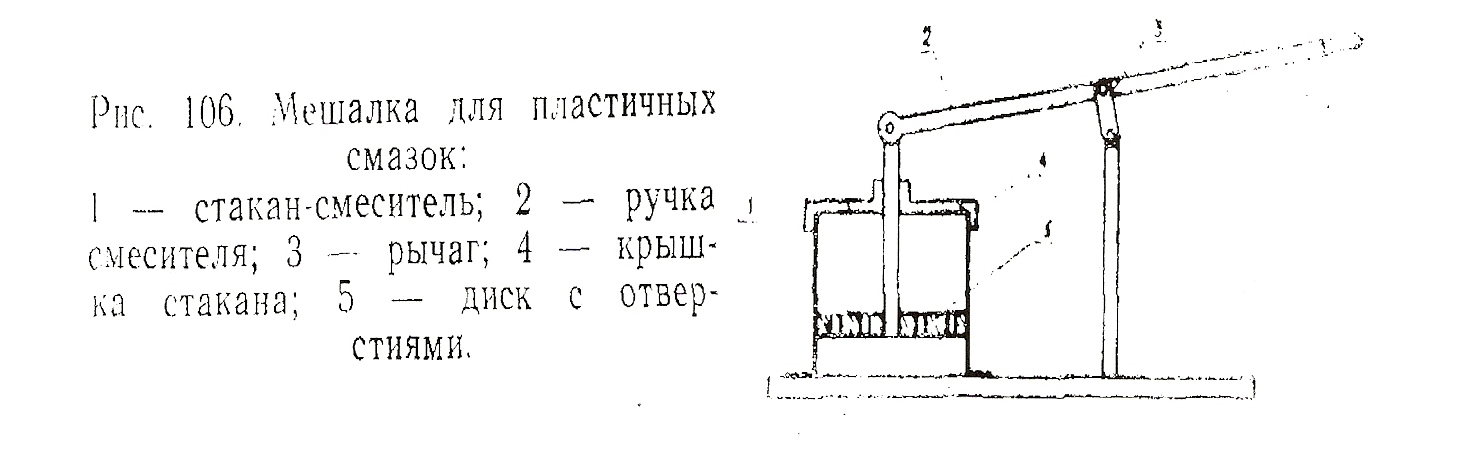 Пенетрацию пластичных смазок определяют по ГОСТ - 5346-78 пенетрометром типа Ричардсона с конусом, который состоит из столика 1 (рис. 11), цилиндра 2, конуса 3, стопорной кнопки 4, рейки 5 и стержня 6.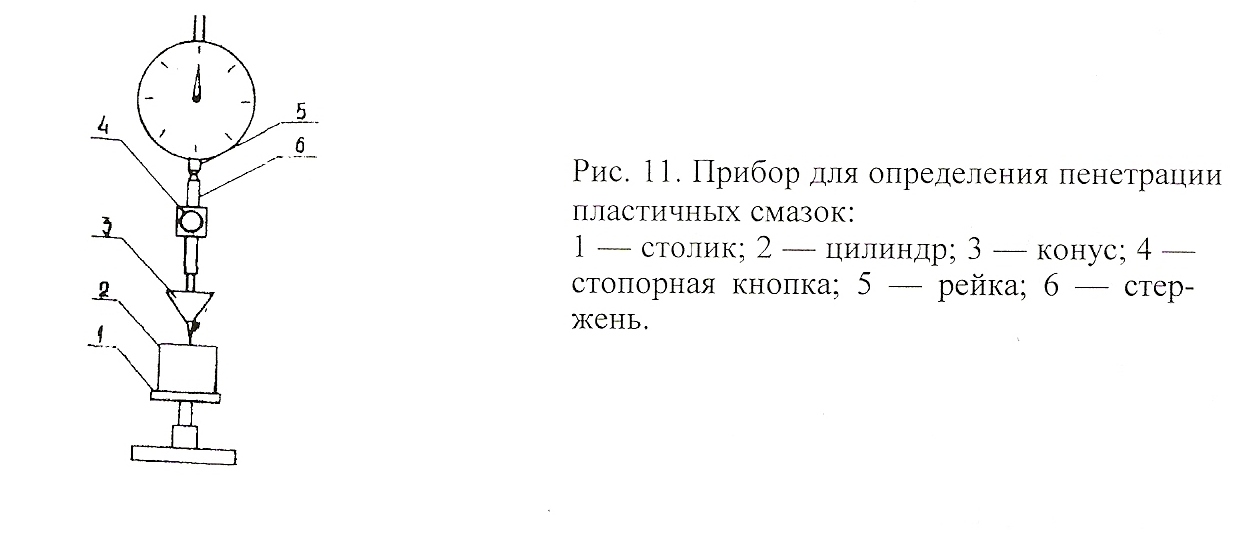 Лабораторная работа 14: Определение температуры каплепаденияОбщие сведения.Температура каплепадения – самая низкая температура, при которой смазка в подогреваемом стандартном устройстве начинает принимать жидкую форму и спадает в форме капель или выплывает из измерительного сосуда под воздействием силы тяжести. Температура каплепадения зависит от вида желеобразной субстанции смазки и всегда намного выше фактической температуры, в которой может работать смазка.Аппаратура, реактивы и материалы:— термометры по ГОСТ 400-80, типа ТМ-4 в комплекте с гильзами и чашечками из латуни;— пробирка стеклянная диаметром 40 ..45 мм, длиной 180...200 .мм;------стаканы стеклянные термостойкие по ГОСТ 10394-74 (высокий вместимостью 11000мл или низкий вместимостью 1000...2000 мл);— мешалка металлическая кольцевая;— чашки фарфоровые по ГОСТ 9147-73;— электроплитка. Порядок выполнения:Температура каплепадения определяется по ГОСТ 6793-74 в следующей последовательности. Стеклянную чашечку 1 (рис. 12) плотно заполняют шпателем испытуемой смазкой, следя за тем, чтобы не было пузырьков воздуха. Излишек смазки срезают ножом с верхней части чашечки. Затем чашечку со смазкой вставляют между держателями металлической гильзы 3 так, чтобы ртутное тело термометра 2 находилось в центре смазки. Выжатое при этом шариком термометра из отверстия чашечки некоторое количество смазки необходимо также срезать ножом. На дно пробирки 4 помешают кружок из любой бумаги, сменяемой после каждого определения. Термометр с чашечкой 1 вставляют при помощи пробирки в широкую пробирку так, чтобы нижний край чашечки находился на расстоянии 25 мм от дна пробирки. Затем, пробирку помещают в вертикальном положении в стакан 5, наполненный дистиллированной водой.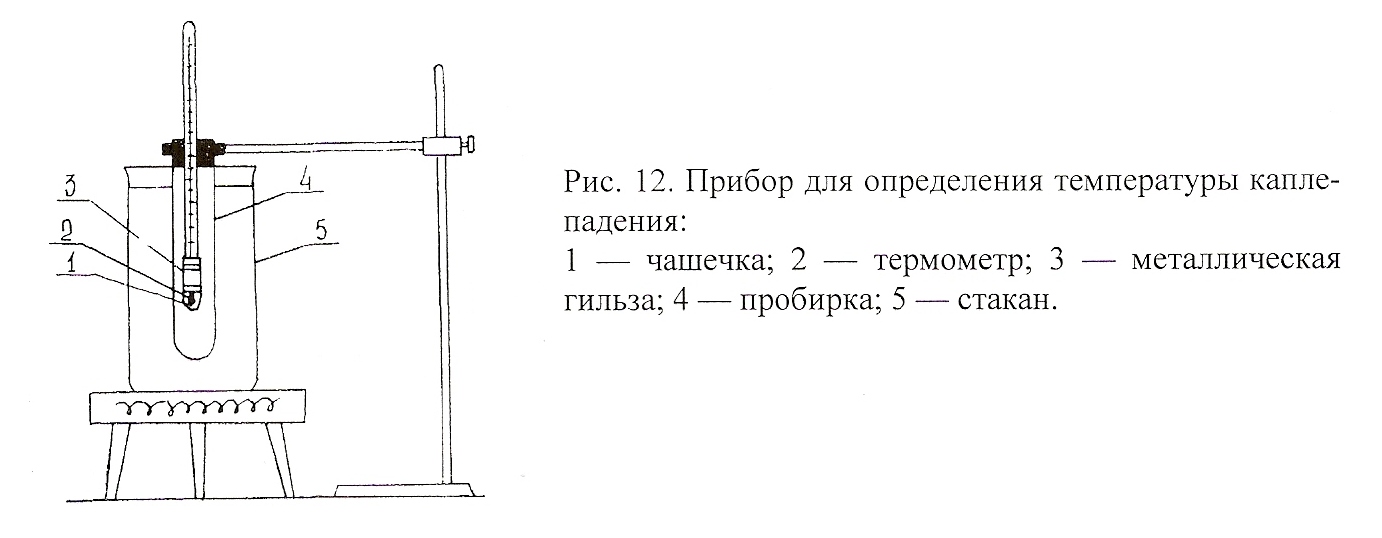 Воду в стакане подогревают со скоростью 2...3°С в минуту и отмечают температуру отрыва первой капли. Это и будет температура каплепадения смазки.Лабораторная работа 15: Определение вида загустителяОбщие сведения.Смазка состоит из двух основных структурных компонентов: базового масла и загустителя (мыло) растворённого в нем. Разные типы и комбинации загустителя и базового масла, вместе с дополнительными модификаторами структуры и присадками, придают окончательным рецептурам смазки их специальные свойства. Загустители смазок: Существует четыре семейства загустителей: - Простой мыльный загуститель (A) - Комплексный мыльный загуститель (B) - Органический немыльный загуститель (C) - Неорганические загустители (D) Основные характеристики различных загустителей: - Кальций (A): - Гладкий, маслянистый вид - Низкая температура каплепадения - Хорошая влагостойкость - Литий (A): - Грубый, волокнистый вид - Сравнительно высокая температура каплепадения - Умеренная влагостойкость - Сопротивление размягчению и утечке - Кальциеый комплекс (B): - Гладкий, маслянистый вид - Температура каплепадения выше 230°C - Хорошая влагостойкость - Естественное свойство противостоять высокому давлению - Литиевый комплекс (B): - Гладкий, маслянистый вид - Умеренная влагостойкость - Сопротивление размягчению и утечке - Алюминиевый комплекс (B): - Гладкий, слегка похожий на гель - Температура каплепадения выше 230°C - Хорошая влагостойкость - Более короткий срок службы при высокой температуре - Сопротивление размягчению - Полимочевина (C): - Гладкий, слегка мутноватый - Температура каплепадения выше 230°C - Хорошая влагостойкость - Меньшее сопротивление размягчению и утечке - Сопротивление окислению - Сульфонат-кальциевый комплекс (C): - Гладкий, слегка мутноватый на вид - Температура каплепадения 260°C - Отличная влагостойкость - Естественное свойство противостоять экстремальному давлению и переносить нагрузку - Бентонит (D): - Гладкий, маслянистый вид - Температура каплепадения выше 260°C - Хорошая влагостойкость - Сопротивление утечке - Сопротивление окислению Но еще раз, загустители лишь оказывают влияние и вносят свой вклад в характеристики конечного продукта. Нужно принять во внимание также базовые масла и присадки. Свойства смазки — разумная комбинация свойств этих трёх видов сырья и производственного процесса.Аппаратура, реактивы и материалы:—  посуда мерная стеклянная, лабораторная по ГОСТ 20292-74, бюретки вместимостью 25 и 50 мл, цилиндры с носиком вместимостью 10 и 25 мл;— шпатель;— колбы конические по ГОСТ .10394-72 номинальной вместимостью 100 и 250 мл;— электроплитка с закрытой спиралью;— вода дистиллированная;— ацетон (реактив) по ГОСТ 2603-79. Порядок выполнения:Небольшое количество смазки (1,5...2 г) помещают стеклянной палочкой в две пробирки. В одну пробирку наливают воду (1г высоты) и осторожно нагревают до 60...70°, периодически взбалтывая содержимое пробирки. Во вторую наливают такое же количество бензина, размешивают в нем смазку и осторожно нагревают в водяной бане, периодически взбалтывая содержимое.Если вода в пробирке мутнеет, значит исследуемая смазка приготовлена на основе натриевых мыл. Эта смазка в бензине не растворяется.Если бензин в пробирке окрашивается в цвет смазки и смазка полностью растворилась, значит она приготовлена на основе твердых углеводородных загустителей. Эта смазка в воде не растворяется.Если исследуемая смазка не растворяется ни в воде, ни в бензине, то она приготовлена на основе кальциевых мыл. Более просто вид загустителя определяется по жировому пятну. Кладут 2...3 г смазки на фильтровальную бумагу и слегка подогревают ее.Смазки с углеводородными загустителями полностью растворяются, образуя жировое пятно, а смазки на основе натриевых и кальциевых мыл оставляют на бумаге в центре пятна плотный осадок.Порядок оформления отчета по выполненным лабораторным работам на занятии№5По каждой лабораторной работе описать порядок определения физико-химических свойств пластичных смазок - пенетрации, температуры каплепадения, вида загустителя и привести схемы приборов и устройств.ПРИДНЕСТРОВСКИЙ ГОСУДАРСТВЕННЫЙ УНИВЕРСИТЕТим. Т.Г. ШЕВЧЕНКОАграрно-технологический факультетКафедра эксплуатации, ремонта машинно-тракторного парка Лабораторная работа №5Тема: Комплексная оценка свойств пластичных смазокВыполнил студент:         гр.  № 202    Гатлинг Альберт Петрович           (группа, ф.и.о., роспись)Принял преподаватель:            Зав. каф. Профессор Карно В. А.(должность, ф.и.о., роспись)Тирасполь 2019ОТЧЕТ О ВЫПОЛНЕННОЙ РАБОТЕ №5Марка исследуемого образца пластичной смазки Литол – 24  по ГОСТ 21150-87Значение определяемых показателейПенетрация 220 ,  230,  235, 230,  225.==Пенетрация смазки при 25°С по ГОСТ 21150-87 составляет 220...250Заключение о влиянии пенетрации смазки на работу узлов и механизмов техники.  Пенетрация характеризует густоту смазки .Пенетрацияисследуемог образца смазки соответствует ГОСТу, что обеспечит надежную работу узлов трения при использовании данной смазки.Температура каплепаденияТемпература каплепадения исследуемого образца смазки 190 °С.Температура каплепадения смазки по ГОСТ 21150-87  185...205°С.Заключение о влиянии температуры каплепадения смазки на работу смазываемых деталей.Температура каплепадения исследуемого образца смазки соответствует ГОСТу. Так как эта смазка загущина литиевым мылом, то темпиратура каплепадения не характиризует отмеченных свойств.Вид загустителяРезультат опыта.Исследуемая смазка не растворяется ни в воде, ни в бензине, то она приготовлена на основе литеевых мыл.Вид загустителя смазки по ГОСТ 21150-87  литиевые мыла 12-оксистеариновой кислоты (13 %).Влияние, оказываемое загустителем смазки на работу смазываемых деталейВ данной смазке используется тугоплавкий загуститель, что повышает темпиратуру плавления смазки  и как следствие надежную работу узла трения.Дать комплексную оценку свойств пластичной смазки:Результаты анализов  исследуемого образца  пластичной смазки и данные ГОСТЗаключение по каждому из показателей о пригодности исследуемой пластичной смазкиНа основании анализа полученных значений по показателям исследуемой смазки в сравнении с данными ГОСТ сделать заключение о возможности ее применения для сельскохозяйственной техники и одновременно описать влияние каждого отклонения по определяемому свойству смазки на возможные последствия при работе механизмов на ней. Указать узлы для которых рекомендуется данная смазка.Исследуемая смазка сответствует нормам ГОСТа. Применяется в узлах трения всех типов: подшипниках скольжения и качения, шарнирах, зубчатых и иных передачах. Можно использовать в качестве единой автомобильной смазки.ПРИЛОЖЕНИЕ  Показатели качества пластичных смазокТаблица 5.1 - Характеристики пластичных смазокПродолжение табл. 5.1Продолжение табл. 5.1Продолжение табл. 5.1Продолжение табл. 5.1Продолжение табл. 5.1Продолжение табл. 5.1Продолжение табл. 5.1Продолжение табл. 5.1Продолжение табл. 5.1Продолжение табл. 5.1Продолжение табл. 5.1Наименовапнс показателейДанные ГОСТРезультаты анализовПенетрация при 25°С220...250Температура   каплепадения, °С185...205°С190Вид загустителялитиевые мыла 12-оксистеариновой кислоты (13 %).литеевые мылаМарка смазкиПримерныйсоставЭффективная вязкость при 0°С и скорости деформации 10с-1, Па сЧисло пенетрации при 25°СПредел прочности при 50°С Па с (г/см3), не менееТемпература каплепадения,°СТемпературный предел работоспособностиТемпературный предел работоспособностиОбластьпримененияМарка смазкиПримерныйсоставЭффективная вязкость при 0°С и скорости деформации 10с-1, Па сЧисло пенетрации при 25°СПредел прочности при 50°С Па с (г/см3), не менееТемпература каплепадения,°СнижнийверхнийОбластьприменения123456789СМАЗКИ ОБЩ1СМАЗКИ ОБЩ1СМАЗКИ ОБЩ1СМАЗКИ ОБЩ1ЗГО НАЗНАЧЕНИЯЗГО НАЗНАЧЕНИЯЗГО НАЗНАЧЕНИЯЗГО НАЗНАЧЕНИЯЗГО НАЗНАЧЕНИЯСолидолы жировые (ГОСТ 1033-79):-солидол Ж-пресс-солидол ЖИндустриальное масло, кальциевые мыла растительных масел100...200 70...90230...290330...350200...350 987575-25-306550Общего назначения, среднеплавкие, влагостойкие. Предназначены для узлов автомобилей, тракторов, комбайнов, сельхозмашин, оборудования ферм, станочного оборудования, открытых зубчатых цепных передач. Марки смазок отличаются количеством загустителяСолидолы синтетические(ГОСТ 4366-76):-солидол С-пресс-солидол СИндустриальное масло, кальциевые мыла синтетических жирных кислот100...200 50... 100260...310310...350200...350100...18085...10585...95-20-306550Общего назначения, среднеплавкие, влагостойкие. Предназначены для узлов автомобилей, тракторов, комбайнов, сельхозмашин, оборудования ферм, станочного оборудования, открытых зубчатых цепных передач. Марки смазок отличаются количеством загустителя123456789Графитная (ГОСТ 3333-80)Масло цилиндровое, кальциевые мыла синтетических жирных кислот55...100250...280120...25077...85-2060Рессоры автомобилей, подвеска ходовой части тракторов, тросы, домкраты, открытые шестерни, тяжело нагруженные узлы при небольших скоростях скольженияОБЩЕГО НАЗНАЧЕНИЯ ДЛЯ ПОВЫШЕННЫХ ТЕМПИРАТУРОБЩЕГО НАЗНАЧЕНИЯ ДЛЯ ПОВЫШЕННЫХ ТЕМПИРАТУРОБЩЕГО НАЗНАЧЕНИЯ ДЛЯ ПОВЫШЕННЫХ ТЕМПИРАТУРОБЩЕГО НАЗНАЧЕНИЯ ДЛЯ ПОВЫШЕННЫХ ТЕМПИРАТУРОБЩЕГО НАЗНАЧЕНИЯ ДЛЯ ПОВЫШЕННЫХ ТЕМПИРАТУРОБЩЕГО НАЗНАЧЕНИЯ ДЛЯ ПОВЫШЕННЫХ ТЕМПИРАТУРОБЩЕГО НАЗНАЧЕНИЯ ДЛЯ ПОВЫШЕННЫХ ТЕМПИРАТУРОБЩЕГО НАЗНАЧЕНИЯ ДЛЯ ПОВЫШЕННЫХ ТЕМПИРАТУРОБЩЕГО НАЗНАЧЕНИЯ ДЛЯ ПОВЫШЕННЫХ ТЕМПИРАТУР1-13 жировая (ОСТ 38.01145-80)Смесь масел индустриальных, трансформаторного, веретенного АУ, приборного МВП, натриево-кальциевые мыла250...500180...250300...700130...150-20110Тугоплавкие, неводостойкие, для подшипников ступиц колес, карданных валов, осей и шарниров педалей управления, электродвигателей.Консталин (ГОСТ 1957-73)консталин 1консталин 2Очищенное или выщелоченное нефтяное масло, натриевое мыло касторового масла250...500250...500225...275175...225300...600 1600130...150 > 150-20-20110110123456789многоцел:многоцел:многоцел:многоцел:ЕВЫЕ СМАЗКИЕВЫЕ СМАЗКИЕВЫЕ СМАЗКИЕВЫЕ СМАЗКИЕВЫЕ СМАЗКИЛитол-24 (ГОСТ 21150-87)Смесь масел веретенного АУ и индустриального И-50А, литиевые мыла 12- оксистеариновой кислоты (13 %)200...280220...250400... 600185...205-40120(130)Водостойка даже в кипящей воде. В узлах трения всех типов: подшипниках скольжения и качения, шарнирах, зубчатых и иных передачах. Можно использовать в качестве единой автомобильной смазкиФиол -1(ТУ 38 201247-80)То же, загуститель 8%80...130310...340200...250185...200-40120В гибких тросах управления, в направляющих сидений, в узлах, смазываемых через пресс-масленкиФиол -2(ТУ 38 201188-79)То же, загуститель 10,5%100...220265...295200...250188...200-40120В подшипниках качения и скольжения, в зубчатых маломощных редукторах, передачах станков, транспортеров и в других аналогичных устройствахФиол -3(ТУ 38 201324-79)То же, загуститель 13%, с красителем200...280220... 260400... 600190...200-40130ИдентичнаЛитол- 24, но лучше удерживается в узлах трения.123456789Фиол -2М (ТУ 38. 101233-75)То же, литиевое мыло гидростеаринового касторового масла100...220265...295300...450180...195-40130Улучшенные про-тивоизносные и противозадирные свойства. Применяется для смазок оси октан-корректора, прерывателя- распределителя автомобиля ВАЗТЕРМОСТОЙКИЕ СМАЗКИТЕРМОСТОЙКИЕ СМАЗКИТЕРМОСТОЙКИЕ СМАЗКИТЕРМОСТОЙКИЕ СМАЗКИУниол-1(ТУ 38 2-01-150-78)Авиационное масло МС-20, комплексное кальциевое мыло100...150280...320250... 600230...260-30(-40)150Применяется в горячих узлах металлургического оборудования, в подшипниках горячих конвейеров в качестве многоцелевой смазки для узлов трения троллейбусов и трамваев. В 100 раз дешевле смазок типа ЦИА- ТИМЦИАТИМ-221 (ГОСТ 9433-80)Полиэтилсилок-сановая жидкость, комплексное кальциевое мыло80...200280...360120...250200...250-60150В подшипниках электромашин (предпочтительно авиационных). Допускает перегрев до 180 °С12345678899Аэрол(ТУ 38 201171-79)Авиационное масло МС-20, нефтяное масло М-20А, загуститель силикагель-аэросил (17%)300...700265...295200...500250-15160160Для смазывания подшипников тяговых цепей транспортеров в сушильных камерах ВАЗДля смазывания подшипников тяговых цепей транспортеров в сушильных камерах ВАЗГрафитол (ТУ 38 201172-77)То же, загуститель 18%300...600265...295200...600250-15160160Механизмы дверей сушильных камер, подшипники вентиляторов горячего воздуха закалочных печейМеханизмы дверей сушильных камер, подшипники вентиляторов горячего воздуха закалочных печейСиликол(ТУ 38 2-01-149-73)Полиэтилсилок-сановая жидкость ПЭС-5, загуститель тот же (18%)550220...250300250-40160160Для малонагру-женных подшипников качения горячих вентиляторов печей цементацииДля малонагру-женных подшипников качения горячих вентиляторов печей цементацииМОРОЗОСТОИКИЕ СМАЗКИа) тугоплавкиеМОРОЗОСТОИКИЕ СМАЗКИа) тугоплавкиеМОРОЗОСТОИКИЕ СМАЗКИа) тугоплавкиеМОРОЗОСТОИКИЕ СМАЗКИа) тугоплавкиеМОРОЗОСТОИКИЕ СМАЗКИа) тугоплавкиеМОРОЗОСТОИКИЕ СМАЗКИа) тугоплавкиеМОРОЗОСТОИКИЕ СМАЗКИа) тугоплавкиеМОРОЗОСТОИКИЕ СМАЗКИа) тугоплавкиеМОРОЗОСТОИКИЕ СМАЗКИа) тугоплавкиеМОРОЗОСТОИКИЕ СМАЗКИа) тугоплавкиеМОРОЗОСТОИКИЕ СМАЗКИа) тугоплавкиеЦИАТИМ-201 (ГОСТ 6267-74)Приборное масло МПВ, литиевое масло (11%)80...170265...310250...500175...190-60-609090Авиационная смазка. Применяется в узлах трения самолетов и вертолетов (шасси). Можно использовать для машин на крайнем Севере (например, для смазки рулевого управления)123456789ЦИАТИМ-203 (ГОСТ 8773-73)Трансформаторное масло, литиевое мыло (6,5%), технический саломас (5,7%) и асидол осерненный (4,3%)100...300250...300350...450165...195-5090Предназначена для зубчатых передач (в том числе червячных редукторов), опор скольжения и подшипников качения с максимальным напряжением до 2500 МПа. Применяют в авиационных механизмах силовых приводов, нагруженных редукторах, винтовых парах и др.Лита(ОСТ 38.01295-83)Масло веретенное АУ, литиевое мыло, цере- зин-80160...350240...265180...400170...195-50100Рекомендуется для разнообразных узлов трения машин и механизмов, эксплуатируемых под открытым небом в зимнее времяЗимол(ТУ 38 201285-82)Масло АСВ-5, литиевое мыло 12-гидростеари- новой кислоты100...260240...290370...700190...200-50130Является морозостойким аналогом многоцелевой смазки Литол-24123456789б) низкоплавкиеб) низкоплавкиеб) низкоплавкиеб) низкоплавкиеб) низкоплавкиеб) низкоплавкиеб) низкоплавкиеб) низкоплавкиеб) низкоплавкиеГСИ-54п (ГОСТ 3276-74)Приборное масло МВП, церезин 75 или 80 (26...30%)70...110200...245при 40°С 150...39060...70-4050Используется в основном для консервации точных механизмов и приборов на срок до 5 летМС-70(ГОСТ 9762-76)Приборное масло МВП, бариевое, алюминиевое мыла стеариновой кислоты, церезин 80120...230220...260100...30085...115-5065Предназначена для механизмов, непосредственно соприкасающихся с морской водой, в т.ч. для забортного оборудования подводных лодок и морских судовМорская МУ С-3 А (ТУ 3810171-74)То же с присадкой молибдена160...190220...260120...24085...115-5065Является модификацией МС-70. Отличается лучшими противозадирными и консервационными свойствамиАААВТОМОБИЛЬНЫЕ СМАЗКИВТОМОБИЛЬНЫЕ СМАЗКИВТОМОБИЛЬНЫЕ СМАЗКИВТОМОБИЛЬНЫЕ СМАЗКИВТОМОБИЛЬНЫЕ СМАЗКИВТОМОБИЛЬНЫЕ СМАЗКИАвтомобильная (ГОСТ 9432-60) (бывшая ЯНЗ-2)Масло индустриальное И-12А,  натриевокальциевое мыло100...200250180...400160...170-30100Применяется в ступицах колес, подшипников водяного насоса и др. Вытесняется Литолом- 24123456789ЛСЦ-15(ТУ 38 201224-80)Смесь индустриального и веретенного масел, литиевое мыло гидрированного касторового масла150...280250...280300...500185...200-40130Литиевая смазка с оксидом цинка. Применяют в качестве несменяемой в узлах трения автомобилей ВАЗ: в шарнирах и осях привода педали газа, шлицевых соединениях, механизмах стеклоподъемника, втулки педали сцепления и др. Наряду с Литолом-24 - в ступицах колес.ШРБ-4(ТУ 38 201143-77)Индустриальное масло, комплексное бариевое мыло хлопкового масла, синтетические жирные кислоты80...160265...295100...130235...240-30130В шарнирах передней подвески, наконечниках рулевых тяг автомобилей ВАЗАМ - карданная (ГОСТ 5730-84)Масло АК-15 натриевое мыло технического саломаса, хлопкового масла, касторового масла, сосновой канифоли300...600220...270250...400130...155-10100Применяется в шарнирах равных угловых скоростей передней ведущих мостов123456789ШРУС-4(ТУ 38 201312-81)Нефтяное масло, литиевое  мыло 12 - гидростеариновой кислоты250250...280630190-40120То жеФиол-2У(ТУ 38 201266-79)То же, но другая концентрация100...140255...295400...530185...195-30(-40)100(120)Применяется для смазывания игольчатых подшипников карданных шарниров№ 158(ТУ 38.101320-77)Авиационное масло, литиевокалиевые мыла, касторовое масло, канифоль200...350305150...500140...180-30(-40)100(120)Применяется в подшипниках автотракторного электрооборудования (без смены), в игольчатых подшипниках карданных шарнировЛ3-31(ГОСТ 24300-80)Сложный эфир № 2 с вязкостной присадкой совол, литиевое мыло стеариновой кислоты (19 %)250...280220...250300...600188-40(-50)130Неводостойка. Используется в закрытых подшипниках электромашин, в выжимных подшипниках сцепления автомобилей ГАЗ, ЗИЛ.123456789Литол 459/5 (ТУ 38.101207-75)Масло индустриальное, литиевое мыло 12- гидросте-ариновой кислоты 1200 при 80°С--40120Применяется в распределителях зажигания автомобилей ВАЗ. Выпускается ограниченно, по заказамКСБ(ТУ 38 2-01-115-76)Масло индустриальное И-50А, натриевое мыло саломаса (7%) и гидростеарин (12%)400...800245-275200...400170...190-30110Специализированная токопроводящая смазка (используется для смазывания контактов электрического переключателя указателей поворотов автомобиля ВАЗДТ-1(ТУ 38 2-01-116-76)Касторовое масло (90%), натриевое мыло касторового масла (10%)230315...34580110-40120Хорошо контактирует с резиновыми изделиями. Используется как монтажная при сборке дисковых тормозов автомобилей ВАЗ.123456789М3-10(ТУ 38.101622-76)Масло МВП, цинковое мыло стеариновой кислоты, церезин70...220270100...15070-4050Для смазывания стеклоподъемников, замков, стопорных механизмов дверей на автомобилях ЗИЛДисперсол-1Масло индустриальное И-40А, комплексное кальциевое мыло270...31085--Аналогичные детали автомобилей ВАЗ. В смазку, разбавленную уайт-спиритом, окунают замки дверей и другие деталиКОНСЕРВАЦИОННЫЕ СМАЗКИКОНСЕРВАЦИОННЫЕ СМАЗКИКОНСЕРВАЦИОННЫЕ СМАЗКИКОНСЕРВАЦИОННЫЕ СМАЗКИКОНСЕРВАЦИОННЫЕ СМАЗКИКОНСЕРВАЦИОННЫЕ СМАЗКИКОНСЕРВАЦИОННЫЕ СМАЗКИКОНСЕРВАЦИОННЫЕ СМАЗКИКОНСЕРВАЦИОННЫЕ СМАЗКИПушечная(до 1983 г. ПВК ГОСТ 19537-83)Сплав петрола-тума, масла базового М-11 и церезина всех марок1500...400 015050...18060...67-50Для защиты от коррозии любых металлических изделий в течение 5- 10 летВазелин технический для резиновой промышленности (ГОСТ 38.0156-79)Петролатум2500...400 0170...17560...8054-40Применяют в качестве компонента (мягчителя) резиновых смесей, а также для консервации металлоизделий - немного уступает пушечной смазке по температуре плавления123456789Вазелин технический волокнистый ВТВ-1Веретенное масло АУ с церезином и парафином100...160-3054...64-40Для смазывания клемм аккумуляторных батарейАвтосмазка ВТВ-1 в аэрозольной упаковке(ТУ 6-15-954-80)Вазелин технический волокнистый ВТВ-1 с 45% бензина- растворителя и 35% пропеллен- та (хладона-12)-4040Удобно наносить для защиты от коррозии на неокрашенные декоративные металлические поверхности и клеммы аккумуляторов, для предохранения от замерзания замки дверей (до -40°). После испарения растворителя - свойства аналогичны ВТВ-1Состав предохранительный ПП-95/5 (ГОСТ 411-80)Сплав петрола-тума с парафином10000 при 10 °С160 (без перемешивания)190...27058...68-40Для предохранения от коррозии боеприпасов при особо долгом храненииАнтикоррозионнаяАК(ТУ 32 ЦТ552-78)Сплав церезина и масла цилиндрового52519060-50Для защиты от коррозии стальных тросов и деталей контактной сети электрифицированных железных дорог (в 3...6 раз дороже остальных консервационных смазок)